Publicado en Madrid el 21/12/2023 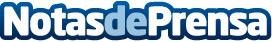 Cómo conseguir que los desplazamientos por carretera este invierno sean más segurosNorthgate ayuda a conductores particulares y profesionales para que sus desplazamientos en carretera sean más seguros y los vehículos estén preparados para afrontar el periodo invernalDatos de contacto:Sheridan ComunicaciónSheridan Comunicación+3491 535 00 68Nota de prensa publicada en: https://www.notasdeprensa.es/como-conseguir-que-los-desplazamientos-por Categorias: Nacional Viaje Sociedad Madrid Movilidad y Transporte http://www.notasdeprensa.es